Приложение № 4 към чл. 8а, ал. 1от Наредба за условията и реда за извършване на екологична оценка на планове и програми (Ново - ДВ, бр. 12 от 2016 г., в сила от 12.02.2016 г., изм. и доп. - ДВ, бр. 3 от 2018 г., изм. - ДВ, бр. 31 от 2019 г., в сила от 12.04.2019 г.)ДОДИРЕКТОРА НА РИОСВ ПЛОВДИВИСКАНЕза преценяване на необходимостта от извършване на екологична оценка (ЕО)от Димитър  Иванов Иванов, Община „Марица“, Кмет(име, фирма, длъжност)УВАЖАЕМИ Г-Н ДИРЕКТОР,Моля да ми бъде издадено решение за преценяване на необходимостта от екологична оценка на Програма за управление на отпадъците на община „Марица“ за периода 2021-2028г. (наименование на плана/програмата)Във връзка с това предоставям следната информация по чл. 8а, ал. 1 от Наредбата за условията и реда за извършване на екологична оценка на планове и програми:1. Информация за възложителя на плана/програмата (орган или оправомощено по закон трето лице):2. Обща информация за предложения план/програмаа) Основание за изготвяне на плана/програмата - нормативен или административен актПрограмата за управление на отпадъците на Община „Марица“ за периода 2021 – 2028 г. е изготвена на основание чл. 52, ал.1 от Закона за управление на отпадъците, във връзка с чл.15, ал.1, т.3, чл.57 и чл. 59 от Закона за опазване на околната среда. Програмата е разработена в съответствие със структурата, целите и предвижданията на Националния план за управление на отпадъците (НПУО) 2021 – 2028 г., приет с Решение №459/17.06.2021г. на Министерския съвет  и може да бъде актуализирана при промяна на фактическите или нормативните условия, при които е създадена.При разработване на програмата са взети в предвид Методическите указания за разработване на регионални/общински програми за управление на отпадъците утвърдени със Заповед №РД-883/23.09.2021 г., както и приложимите общински наредби на местно ниво.б) Период на действие и етапи на изпълнение на плана/програматаПериодът на Програмата за управление на отпадъците на Община „Марица“ е 2021-2028 г. Общинската програма е разработена  за период, който съвпада с периода на действие на НПУО 2021-2028 г.Основното предназначение на Програмата е да осигури практически инструмент на Община „Марица“ за планиране и аргументиране на необходимите ресурси, мерки и действия за предоставяне на качествени услуги по управление на отпадъците за населението и бизнеса, в съответствие с нормативните изисквания и най-добри практики. Изпълнение на Програмата ще окаже съществен принос за ефективното използване на ресурсите и намаляване на вредното въздействие на отпадъците.в) Териториален обхват (транснационален, национален, регионален, областен, общински, за по-малки територии) с посочване на съответните области и общиниПрограмата за управление на отпадъците на община „Марица“ обхваща административните граници на община „Марица“ и в тази връзка има общински обхват.г) Засегнати елементи от Националната екологична мрежа (НЕМ)Защитените територии и зони от Националната екологична мрежа на територията на община “Марица“ са: Източник: http://natura2000.moew.government.bgЗащитените местности на територията на община “Марица“са: „Находище на  Тракийски равнец“   „Нощувка на малък корморан – Пловдив“ На територията на община “Марица“ има осем вековни дъба в землищата на селата Трилистник и Войсил.д) Основни цели на плана/програматаОтправна точка за определяне на стратегическите цели на програмата за управление на отпадъците на община „Марица“ за периода 2021‐2028 г. са направените изводи от анализа на състоянието за управление на отпадъците на територията на общината, препоръките и SWOT анализът, както и целите на националната политика за управление на отпадъците и ефективно използване на ресурсите. В съответствие с това e идентифицирана една генерална цел и три стратегически цели на общинската програма, както следва: Генерална стратегическа цел: „Изграждане на ефективна и устойчива система за управление на отпадъците на община „Марица“, чрез подобряват прилагането на йерархията на управление на отпадъците във всички процеси и нива“.Стратегическите цели, гарантиращи постигането на генералната стратегическа цел са: Цел 1: Намаляване на вредното въздействие на отпадъците чрез предотвратяване образуването им и насърчаване на повторното им използване; Цел 2: Увеличаване на количествата на рециклираните и оползотворени отпадъци; Цел 3: Намаляване на количествата и на риска от депонираните битови отпадъци; Тези цели са в синхрон със националния план за управление на отпадъците 2021 – 2028 г. За всяка от стратегическите цели са разработени оперативни цели, които са пряко съотносими към съответната стратегическа цел, т.е. допринасят за нейното постигане. За разлика от стратегическите цели, оперативните могат да бъдат краткосрочни и средносрочни. Общинската програма поставя следните оперативни цели за управлението на отпадъците в община „Марица“ за периода 2021-2028 г.:	ОЦ 1: Предотвратяване и намаляване на образуването на отпадъци;	ОЦ 2: Подобряване на организацията по разделяне, временно съхранение, събиране,  транспортиране, рециклиране и оползотворяване на отпадъците;	ОЦ 3: Предотвратяване и намаляване на риска от замърсявания с отпадъци;	ОЦ 4: Нормативно регулиране и укрепване на административния капацитет на      общинската администрация за управление на отпадъците;	ОЦ 5: Участие на обществеността при прилагане на йерархията на управление на отпадъците.За да се изпълнят оперативните цели и да се достигнат стратегическите цели на програмата, е заложено да се изпълни определен набор от дейности, които са обособени в подпрограми. Достигането на всяка стратегическа цел може да се осъществи, чрез изпълнението на една или няколко подпрограми. Общинската програма за управление на отпадъците на община „Mарица“, включва следните стратегически цели и подпрограми за достигане на всяка от тези цели: е) Финансиране на плана/програмата (държавен, общински бюджет или международни програми, други финансови институции)При разработване на инвестиционните мерки от Програмата се има предвид възможностите на Община „Марица“ за финансиране на дейностите по управление на отпадъците.Общинският бюджет на Община „Марица“ осигурява, чрез приходите от такса „Битови отпадъци“, финансирането на дейностите по събиране, транспортиране и третиране на битовите отпадъци, почистване на нерегламентирани замърсявания  и почистване на обществените места.За големите инвестиционни проекти в областта на управление на отпадъците ще се осигуряват финансови средства чрез външно финансиране от структурните и кохезионния фондове на ЕС или други финансови организации. Проекти, например малки проекти с образователна цел, биха могли да се финансират от ПУДООС. През плановия период ще се търсят възможности за привличане на инвестиции от частния сектор под формата на публично-частно партньорство по отношение на изграждане на инфраструктура за събиране и оползотворяване на строителни отпадъци и изграждане на работилници за ремонт и подготовка за повторна употреба. Осигуряване на средства за реализиране на неинвестиционните мерки като разпространение на информационни материали, провеждане на кампании, обучения се финансират от общински бюджет, организациите по оползотворяване на отпадъците или други външни донори от частния сектор. Дейности, като въвеждане на нормативни изменения в местната нормативна уредба се осъществяват  от наличния административен капацитет на възложителя и за тях не е необходим допълнително финансов ресурс.ж) Срокове и етапи на изготвянето на плана/програмата и наличие (нормативно регламентирано) на изискване за обществено обсъждане или друга процедурна форма за участие на общественосттаПо своята същност общинската програма за управление на отпадъците е стратегически документ, затова при изготвянето ѝ е препоръчително да се приложи методологията на стратегическо планиране, която определя и основните технологични етапи при разработване на програмата. Процесът на разработване на общинската програма за управление на отпадъците условно може да се раздели на три фази – предварителна подготовка, анализ на настоящото състояние и същинско планиране на целите и мерките за бъдеще. Условността при това разделение идва от това, че при практическото разработване на подобни документи тези фази са преплетени и втората и третата от тях често се извършват или едновременно, или има връщане назад към предишната фаза.При изготвяне на програмата за управление на отпадъците общината преминава през няколко етапа:Предварителна подготовка - след вземане на решение за разработване на програмата, се създава ясна и последователна организация на процеса на разработване, консултиране и приемане на стратегическия документ. Изготвя се схема и график за консултациите.Събиране на информация за изготвяне на анализите на съществуващата ситуация и прогнози за количествата отпадъци - събирането на историческа информация за количеството образувани в общината отпадъци, информация за инфраструктурата и т.н. ще генерира изходните данни, въз основа на които се прави анализ на данните и се изготвят прогнози за бъдещи количества и състав на отпадъците. За целта се изготвя списък и се събира необходимата информация за пълнота на анализите и прогнозите. Много често процесът на набавяне на необходимата информация продължава и по време на изготвяне на самите анализи.Анализ и оценка на съществуващата система за управление на отпадъците и изготвяне на прогнози – изготвя се анализ на информацията за настоящото състояние на количествата образувани отпадъци и системите за управление на отпадъците (вкл. регулации, икономически инструменти, институционален капацитет, ресурси, обхват на покритие на услугите, инфраструктура за отпадъци, роля на различни заинтересовани страни и др.), тенденциите в последните години и идентифициране на несъответствия, пропуски и слабости. Този етап е важен, за да могат адекватно да се определят целите и да се приоритизират мерките и дейностите. Всеки анализ приключва с изводи и препоръки за мерки и дейности за решаване на констатираните от анализите пропуски и несъответствия.Паралелно с анализа на събраните данни и оценката на съществуващите системи, се правят прогнозите за отпадъците.SWOT анализ - въз основа на изводите от направените анализи на текущото състояние на управлението на отпадъците в общината и прогнозите за бъдещото развитие се изготвя SWOT анализ. SWOT анализът има важна роля за определяне на насоките за развитие и за дефиниране на целите и приоритетите в общинската/регионалната програма.Определяне на цели на Програмата и алтернатива за постигането им - въз основа на заключенията от предходните действия се определят стратегическите и оперативните цели. Разглеждат се различни алтернативи за постигане на целите и въз основа на анализа на алтернативите се избира най-подходящата алтернатива. Всички изводи от SWOT анализа следва да бъдат взети предвид при определяне на стратегическите и на оперативните цели на програмата.Разработване на подпрограми с мерки за постигане на целите и индикатори за измерване на напредъка - подпрограмите, включват мерките и действията за постигане на целите, въз основа на работата, извършена през предходните етапи,  определят и индикатори за измерване на напредъка по реализация на включените в подпрограмите мерки.Разработване на система за мониторинг, отчет и контрол – описва се планираният подход за мониторинг, контрол, отчитане и оценка на нейното изпълнение и за актуализация. След това се комплектува проект на програма за управление на отпадъците на общината, който се публикува за обсъждане със заинтересованите страни.Екологична оценка и оценка на съвместимостта – подготвя се необходимата информация за провеждане на процедура за преценка на необходимостта от екологична оценка и оценка за съвместимост с предмета и целите на опазване на защитените зони в съответствие с изискванията на Закона за опазване на околната среда и Закона за биологичното разнообразие. Приемане на общинска програма за управление на отпадъците - оформя окончателният проект на програмата, като се допълва, ако се налага, в резултат на проведените процедури на екологична оценка и оценка на съвместимост и обществените консултации, и се внася от кмета в общинския съвет за разглеждане и приемане. Програмата се приема с решение на общинския съвет и се публикува на интернет страницата на общината. 3. Информация за органа, отговорен за прилагането на плана/програматаОбщина „Марица“4. Орган за приемане/одобряване/утвърждаване на плана/програматаРИОСВ- Пловдив, Общински съвет „Марица“Съгласно чл.52, ал.8 от ЗУО Програмата се приема от общинския съвет на съответната община, който контролира изпълнението и.5. (не е задължително за попълване)Моля да бъде допуснато извършването само на екологична оценка (ЕО)/В случаите по чл. 91, ал. 2 от Закона за опазване на околната среда (ЗООС), когато за инвестиционно предложение, включено в приложение № 1 или в приложение № 2 към ЗООС, се изисква и изготвянето на самостоятелен план или програма по чл. 85, ал. 1 и 2 от ЗООС поради следните основания (мотиви):………………………………………………………………………………………………………..........………………………………………………………………………………………………………..........Приложение:А. Информация по чл. 8а, ал. 2 от Наредбата за условията и реда за извършване на екологична оценка на планове и програми:1. Характеристика на плана/програмата относно:а) инвестиционните предложения по приложение № 1 към чл. 92, т. 1 и приложение № 2 към чл. 93, ал. 1, т. 1 и 2 към ЗООС и/или други инвестиционни предложения с предполагаемо значително въздействие върху околната среда, спрямо които предлаганият план/програма определя критерии, нормативи и други ръководни условия от значение за бъдещото им разрешаване или одобряване по отношение на местоположение, характер, мащабност и експлоатационни условия:В Програмата за управление на отпадъците на община „Марица“ за периода 2021 – 2028 г. не са идентифицирани конкретни инвестиционни предложения по приложение № 1 към чл. 92, т. 1 и приложение № 2 към чл. 93, ал. 1, т. 1 и 2 към ЗООС и/или други инвестиционни предложения с предполагаемо значително въздействие върху околната среда, спрямо които предлаганият план/програма определя критерии, нормативи и други ръководни условия от значение за бъдещото им разрешаване или одобряване по отношение на местоположение, характер, мащабност и експлоатационни условия.б) мястото на предлагания план/програма в цялостния процес или йерархия на планиране и степен, до която планът/програмата влияе върху други планове и програми:Програмата за управление на отпадъците на община „Марица“ за периода 2021 – 2028 г. е разработена в координация с национални и общински програмни документи като са отразени спецификите, приоритетите и потребностите на общината в сферата на управление на отпадъците.в) значение на плана/програмата за интегрирането на екологичните съображения, особено с оглед насърчаването на устойчиво развитие:Програмата ще допринесе за устойчивото развитие на Община „Марица“, чрез реализиране и прилагане на интегрирана система за управление на отпадъците, която следва да доведе до намаляване на въздействията върху околната среда, причинени от генерираните отпадъци, увеличаване дела на разделно събраните отпадъци както и стимулиране на инвестициите за подобряване управлението на отпадъците. Устойчиво развитие в областта на управление на отпадъците означава използване на природни ресурси по начин, който не ги унищожава или уврежда и не ограничава възможността да бъдат използвани от бъдещите поколения. Това налага максимално използване на възможностите за предотвратяване на образуването на отпадъците.г) екологични проблеми от значение за плана/програмата:От изпълнението на заложените мерки в Програмата ще осигури постигането на следните резултати:-	предотвратяване образуването им и насърчаване на повторното им използване;-	намаляване на въздействията върху околната среда, причинени от генерираните отпадъци;-	увеличаване дела на разделно събраните отпадъци, както и стимулиране на инвестициите за подобряване управлението на отпадъците.д) значение на плана/програмата за изпълнението на общностното законодателство в областта на околната среда:Програмата за управление на отпадъците на община „Марица“ за периода 2021 – 2028 г. има принос към изпълнението на националното и европейското законодателство в областта на околната среда и човешкото здраве, като подчертава значението на правилното управление на отпадъците на местно ниво, методите за оползотворяване и рециклиране, за да се намали въздействието върху ресурсите и да се подобри тяхното използване. Програмата е изцяло съобразена с изискванията на  Директива(ЕС)2018/851 на Европейския парламент и на Съвета от 30 май 2018 година за изменение на Директива 2008/98/ЕО относно отпадъците Нов план за действие относно кръговата икономика (2020 г.). Тези изисквания са интегрирани в българското законодателство чрез Закона за управление на отпадъците и свързаните с него подзаконови нормативни актове.е) наличие на алтернативи:Програмата за управление на отпадъците на община „Марица“ за периода 2021 – 2028 г. предвижда мерки и дейности по управление на отпадъците целящи изпълнението на задълженията на кмета на общината, регламентирани в Закона за управление на отпадъците и подзаконовите нормативни актове по прилагането му.2. Обосновка на конкретната необходимост от изготвянето на плана/програмата:Настоящата програма актуализира и надгражда създадената интегрирана рамка за намаляване на вредните въздействия на отпадъците върху околната среда, подобряване на ефективността на използваните ресурси и увеличаване на отговорностите на замърсителите. Основно предназначение на Програмата е да осигури практически инструментариум на общината, който предвижда потребностите от бъдещи инвестиции на общината и финансови изисквания към реализацията им.Съгласно изискванията на чл.52, ал.3 от ЗУО настоящата Програма се изготвя във връзка с настъпили промени във фактическите условия, а именно:Изтичане на периода на съществуващата Програма за управление на отпадъците;Промени в законодателството по управление на отпадъците и нов Национален план за управление на отпадъците.3. Информация за планове и програми и инвестиционни предложения, свързани с предложения план/програма:Програмата за управление на отпадъците, съгласно чл.52, ал. 2 от ЗУО е неразделна част от Общинската програма за опазване на околната среда на Община „Марица“. Всички бъдещи инвестиционни предложения/планове, програми или проекти, и/или техните изменения, свързани с настоящата програма, за които се изисква провеждане на процедура по ОВОС/ЕО (по реда на глава шеста за ЗООС) и оценка на степента на въздействие с предмета и целите на опазване на защитени зони (по реда на ЗБР) ще се одобряват по реда на съответния специален закон само след акт за съгласуване от извършените оценки, както и с условията на съответния акт.4. Характеристики на последиците и на пространството, което е вероятно да бъде засегнато, като се отчитат по-специално:а) вероятността, продължителността, честотата и обратимостта на последиците:Програмата за управление на отпадъците на община „Марица“ за периода 2021 – 2028 г. е с пряка екологична насоченост. Постигане на заложените цели и изпълнението на предвидените мерки и дейности са свързани с подобряване управлението на отпадъците в общината, вкл.: подобряване на организацията на събиране в т.ч. разделно и транспортиране на битови и строителни отпадъци; увеличаване на количествата рециклирани и оползотворени битови отпадъци; повишаване на участието на обществеността в процеса на вземане на решения относно управлението на отпадъците в общината и увеличаване отговорността на замърсителите.Всичко това ще има положително отражение по отношение на всички компоненти на околната среда, както и върху човешкото здраве. По вид очакваното въздействие е пряко, положително с висока степен на значимост. По характер въздействието от изпълнението на Програмата може да се определи като продължително и дълготрайно.б) кумулативните въздействия:Положителен кумулативен ефект от изпълнението на други общински планове и програми, включващи дейности за подобряване на управлението на отпадъците в общината.в) трансграничното въздействие:Не се очаква трансгранично въздействие.г) рисковете за човешкото здраве или околната среда, включително вследствие на аварии, размер и пространствен обхват на последствията (географски район и брой население, които е вероятно да бъдат засегнати)Програмата за управление на отпадъците на община „Марица“ за периода 2021 – 2028 г. е съобразена с всички законови и подзаконови нормативни изисквания като в същото време са отчетени общите принципи за опазване на околната среда като предпазни мерки и устойчивост, техническа осъществимост и икономическа приложимост, опазване на ресурсите. Програмата е стратегически документ насочен към ограничаване на вредното въздействие на отпадъците върху околната среда и човешкото здраве.д) очакваните неблагоприятни въздействия, произтичащи от увеличаване на опасностите и последствията от възникване на голяма авария от съществуващи или нови предприятия/съоръжения с нисък или висок рисков потенциал, съгласувани по реда на ЗООС, за случаите по чл. 104, ал. 3, т. 3 от ЗООС:Не се очакват неблагоприятни въздействия, както и възникване на аварии при изпълнението на Програмата.е) величината и пространственият обхват на въздействията (географски район и брой на населението, които е вероятно да бъдат засегнати):Програмата за управление на отпадъците на община „Марица“ за периода 2021 – 2028 г. разглежда цялата територия, включена в административните граници на общината, с обща площ 342,66 km2 и население 32371 жители към 2020 г. по данни на НСИ.ж) ценността и уязвимостта на засегнатата територия (вследствие на особени естествени характеристики или на културно-историческото наследство; превишението на стандартите за качество на околната среда или пределните стойности; интензивно земеползване):Програмата за управление на отпадъците на община „Марица“ за периода 2021 – 2028 г. и предвидените в нея дейности не засягат регистрираните паметници на културно-историческото наследство.  Не е установено превишението на стандартите за качество на околната среда или пределните стойности и интензивно земеползване на територията на община „Марица“.з) въздействието върху райони или ландшафти, които имат признат национален, общностен или международен статут на защита:В прилагането на Програмата не се очаква въздействие върху райони или ландшафти, които имат признат национален, общностен или международен статут на защита. 5. Карта или друг актуален графичен материал на засегнатата територия и на съседните ѝ територии, таблици, схеми, снимки и други - по преценка на възложителя, приложения: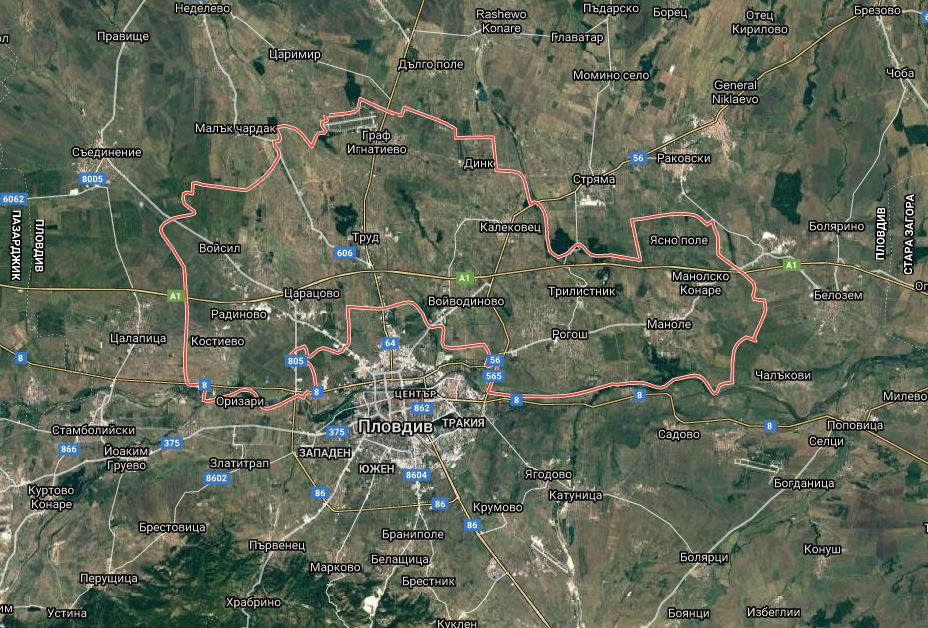 Източник: https://www.google.com/maps6. Нормативни изисквания за провеждане на наблюдение и контрол по време на прилагане на плана или програмата, в т.ч. предложение на мерки за наблюдение и контрол по отношение на околната среда и човешкото здраве:Наблюдението и оценката на изпълнението на Програмата за управление на отпадъците на Община „Марица“ са от ключово значение, с оглед проследяване на напредъка по постигане на поставените цели, срокове и ресурси и навременно предприемане на действия за преодоляване на възникващи проблеми при реализацията на мерките, а при необходимост ‐ предприемане на действия за актуализация на Програмата. Наблюдението на Програмата за управление на отпадъците ще се осъществява чрез периодично събиране на информация, свързана с напредъка по изпълнение на включените в Програмата мерки и степента на постигане на индикаторите, както и анализ на събраната информация и на възникнали проблеми при изпълнението и причините за тях. В допълнение, за всяка мярка ще се наблюдава и спазването на планирания график и степента на изразходване на ресурсите.Орган за контрол по изпълнение на програмата за управление на отпадъците е общинският съвет, съгласно чл.52, ал.8 и ал.9 от ЗУО. Кметът на общината информира ежегодно общинския съвет и обществеността за изпълнението на програмата през предходната календарна година. За целта той изготвя Отчет за изпълнение на Програмата за управление на отпадъците. Отчетът се представя в срок до 31 март. 7. Информация за платена такса и датата на заплащане.Платежно нареждане на платена такса от 400,00 лв, от 28.03.2022 г.Б. Електронен носител - 1 бр.  Желая решението да бъде издадено в електронна форма и изпратено на посочения адрес на електронна поща. Желая да получавам електронна кореспонденция във връзка с предоставяната услуга на посочения от мен адрес на електронна поща. Желая решението да бъде получено чрез лицензиран пощенски оператор.Дата: …………………… 						Възложител: ……………………..       Димитър Иванов ИвановКмет на Община „Марица“         (подпис)Код на ЗЗИме на ЗЗТип на ЗЗBG0000289„Трилистник”ЗЗ за опазване на природните местообитания и на дивата флора и фаунаBG0000429„Река Стряма”ЗЗ за опазване на природните местообитания и на дивата флора и фаунаBG0000444„Река Пясъчник”ЗЗ за опазване на природните местообитания и на дивата флора и фаунаBG0000578„Река Марица”ЗЗ за опазване на природните местообитания и на дивата флора и фаунаBG0002016„Рибарници Пловдив” ЗЗ по Директива 79/409/EEC за опазване на дивите птициBG0002086„Оризища Цалапица”ЗЗ по Директива 79/409/EEC за опазване на дивите птициBG0002087„Марица - Пловдив”ЗЗ по Директива 79/409/EEC за опазване на дивите птициСтратегически целиОперативни целиПодпрограмаСЦ 1: Намаляване на вредното въздействие на отпадъците чрез предотвратяване образуването им и насърчаване на повторното им използванеОЦ 1: Предотвратяване и намаляване на образуването на отпадъциОЦ 5: Участие на обществеността при прилагане на йерархията на управление на отпадъците.	Подпрограма за предотвратяване образуването на отпадъци в т.ч. вкл. Подпрограма за предотвратяване на образуването на хранителни отпадъциСЦ 2: Увеличаване на количествата на рециклираните и оползотворени отпадъциОЦ 2: Подобряване на организацията по разделяне, временно съхранение, събиране,         транспортиране, рециклиране и оползотворяване на отпадъцитеОЦ 4: Нормативно регулиране и укрепване на административния капацитет на общинската            администрация за управление на отпадъцитеОЦ 5: Участие на обществеността при прилагане на йерархията на управление на отпадъците.	Подпрограма за достигане на целите за подготовка за повторна употреба и за рециклиране на битовите отпадъци Подпрограма за достигане на целите за рециклиране и оползотворяване на строителни отпадъци и отпадъци от разрушаване на сградиПодпрограма за достигане на целите за рециклиране и оползотворяване на МРО в т.ч. вкл. Подпрограма за управление на опаковките и отпадъците от опаковкиСЦ 3: Намаляване на количествата и на риска от депонираните битови отпадъциОЦ 3: Предотвратяване и намаляване на риска от замърсявания с отпадъци.Подпрограма за намаляване на количествата и на риска от депонираните битови отпадъци